Name __________________________________	Date ___________	Page _____Cells Test Study GuideWhat do all cells have in common? ________________________________________The smallest form of life and the most basic unit of all living organisms is the ________State the three most important parts of the cell theory.What is next in this series?  Cells -> Tissues -> Organs -> ? _______________________A cell membrane is described as selectively permeable.  What does this mean?Will not allow any materials in or out of the cellWill only allow water in or out of the cellWill allow some materials in or out of the cell but will not allow other materialsWill allow all materials in or out of the cellIt is important for materials to be able to move around the inside of a cell.  Which organelle acts as a transportation system for these materials? ___________________E. coli is a dangerous bacteria that is one-celled and doesn’t have a nucleus.  What kind of organism is E. coli? ____________________________________________________Complete the analogy:  Rolesville MS is to a cell as lockers are to _________________A plant’s green color and its ability to make its own food by converting sunlight into energy are due to the presence of which organelle? ____________________________Which organelle is responsible for directing all of the activities of the cell? __________This organelle is a lot like a post office because it packages proteins and gets them ready to be delivered to other parts of the cell. ___________________________________Which organelle is most likely to assist in secretion or getting rid of materials? __________________________________________________________________What material helps keeps the organelles in place inside of the cell? _______________In order to find food and move from one location to another, the euglena uses a tail-like structure called a _____________________________________________________Which part of a cell determines the traits and ‘writes the laws’ of the cell? __________ Cells need energy in order to do their jobs.  Which organelle is responsible for breaking down glucose (sugar) to release energy for the cell? ___________________________Food cannot pass through the cell membrane until it has been completely broken down into a usable form.  What is the usable form of food needed for energy?ProteinLipidsCelluloseGlucoseList the four different protists that we have studied, describe, and draw a picture.  List the type of structure each of the following use for movement.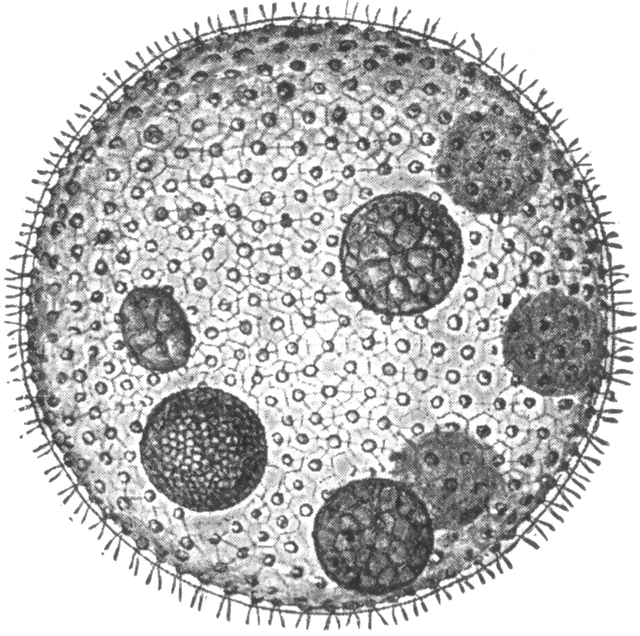 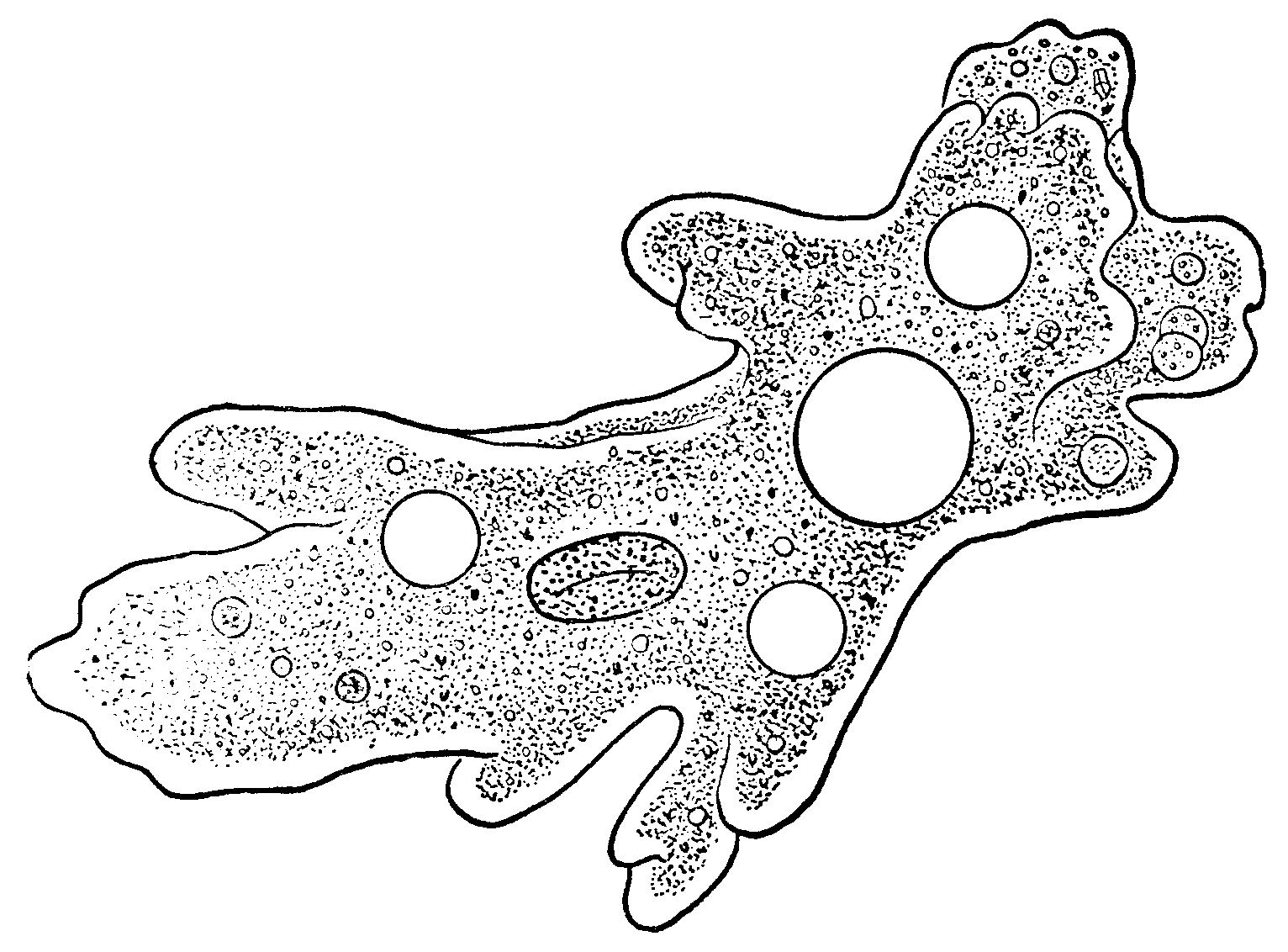 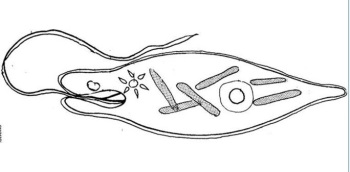 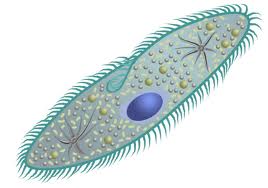 20. Compare and contrast plant and animal cells in the Venn Diagram below. You must include TWO items in EACH area of the Venn Diagram.	PLANT	ANIMAL21) List the levels of organization for all living multicellular organisms from the smallest unit to the whole organism. Describe and give an example of each level.  List the type of structure each of the following use for movement.20. Compare and contrast plant and animal cells in the Venn Diagram below. You must include TWO items in EACH area of the Venn Diagram.	PLANT	ANIMAL21) List the levels of organization for all living multicellular organisms from the smallest unit to the whole organism. Describe and give an example of each level. NameDescriptionPicture